4-H Project Goals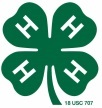 Richland County 4-H ProgramName_________________________________________________	Year_____________________										Number of			4-H Projects						Years in Project	______________________________________		___________	______________________________________		___________	______________________________________		___________	______________________________________		___________	______________________________________		___________	______________________________________		___________	______________________________________		___________Project Goals: What do you want to do in the project?  Is there a new skill you want to learn?  Goals should be SMART (Specific, Measurable, Achievable, Relevant, Timely)	Examples:	Clothing - I want to learn to make pleats.  This year I will sew a garment with pleats.	Sheep - I want to be a better showman.  I will work with my 4-H animal __ minutes a 		day on __ days a week.	Woodworking - I want to sell the wooden tables that I make.  I will find a location to 		sell them and keep track of my costs.  My goal is to sell two tables this year and 		to make a profit.	Foods - I want to learn about foods from other countries.  This year I will learn about 		France and make at least three French recipes.  I will exhibit in the Foods Review.Goals:  Write at least one goal for each 4-H project.Project__________________________	Goal__________________________________________________________________________________________________________________________________________________________________________________________________Project__________________________	Goal__________________________________________________________________________________________________________________________________________________________________________________________________Project__________________________	Goal__________________________________________________________________________________________________________________________________________________________________________________________________Project__________________________	Goal__________________________________________________________________________________________________________________________________________________________________________________________________Project__________________________	Goal__________________________________________________________________________________________________________________________________________________________________________________________________Project__________________________	Goal__________________________________________________________________________________________________________________________________________________________________________________________________